PRIHLÁŠKA NA ON-LINEŠKOLENIEAS/EN 9100 Zoznámenie sa s požiadavkami systému manažérstva kvality v letectve, kozmonautike a obraneKONTAKTNÉ ÚDAJE	Termín: 7. 11. 2022Názov organizácie:Adresa:Tel. č.:IČO/IČ DPH:ÚČASTNÍK ŠKOLENIATitul, meno, priezvisko: Funkcia:e-mail:e-mail:Platba z vášho účtu č.:dátum narodenia:mobil:Fakturačné údajeNa základe záväznej prihlášky Vám zašleme potvrdenie o registrácii. Po obdržaní registrácie, nám prosím, obratom zašlite záväznú objednávku. Po absolvovaní školenia/skúšky Vám bude zaslaná faktúra na úhradu. V prípade neúčasti je možné odhlásiť účastníka najneskôr 7 pracovných dní pred konaním. Účastnícky poplatok sa nevracia, je možné vyslať náhradníka.Prevodný príkaz:banka: Tatra Banka a.s. VS: číslo faktúryčíslo: 2621535285/1100 KS: 0308IČ DPH: SK2020699527V prípade záujmu, nás kontaktujte e-mailom: konferencie@ssk.sk alebo telefonicky na mobile: 0905 956 311.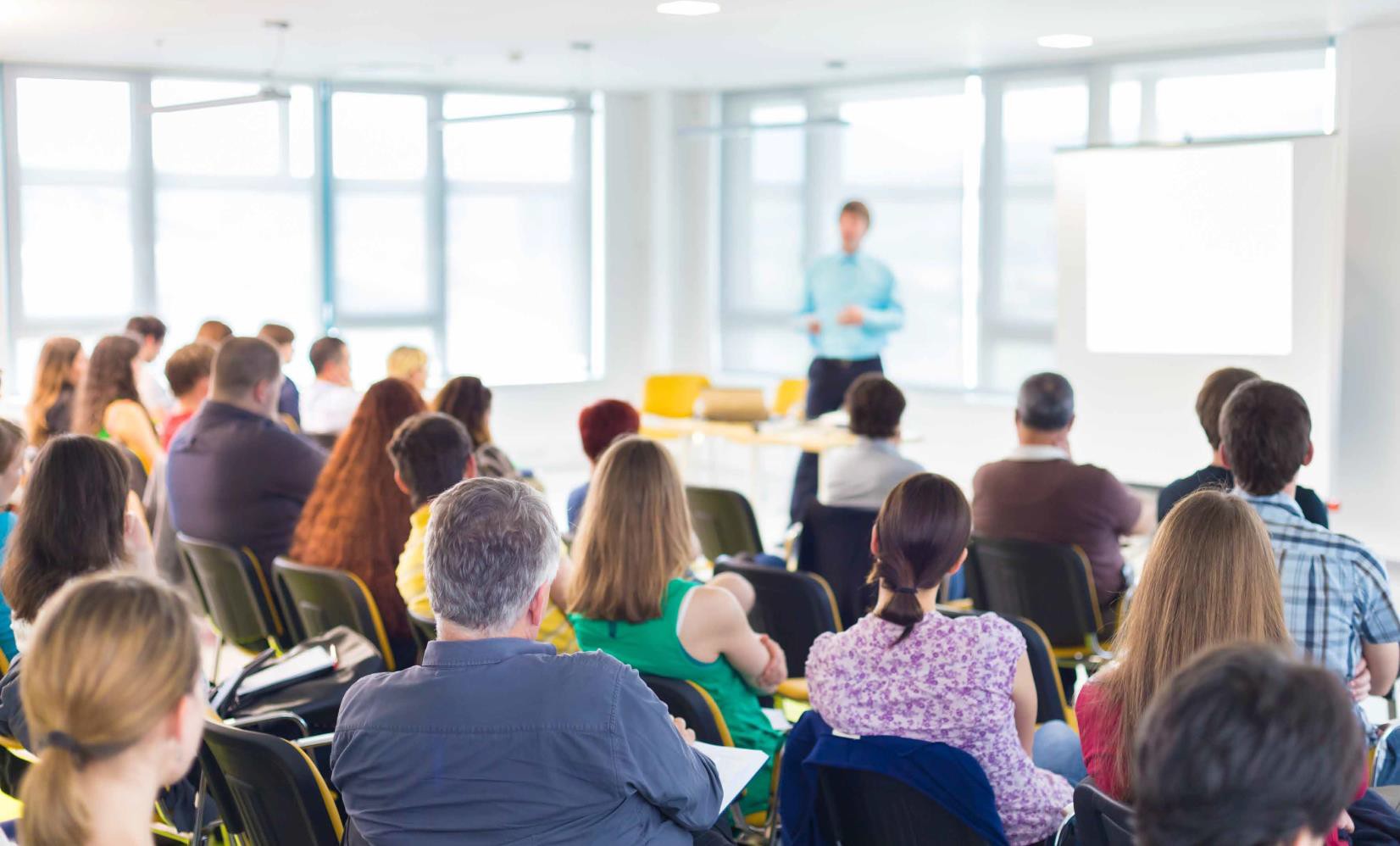 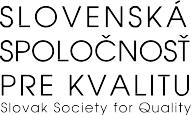 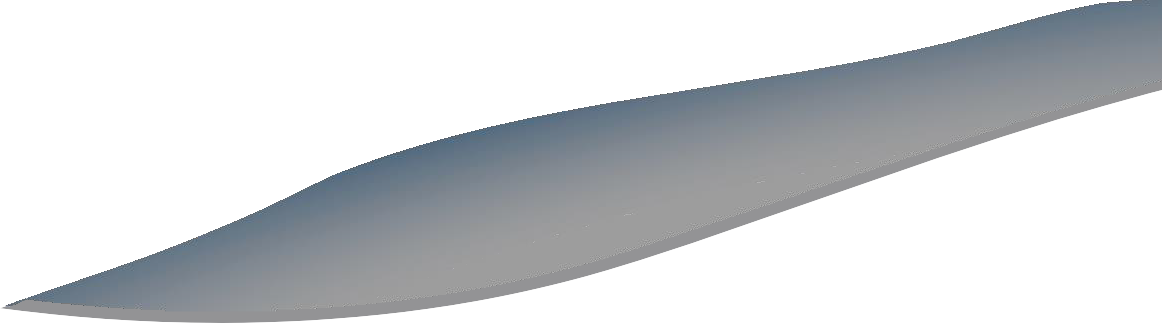 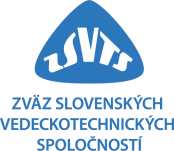 V ............................... dňa	Pečiatka a podpis: